UNIVERSIDAD VERACRUZANADIRECCIÓN GENERAL DE ADMINISTRACIÓN ESCOLAR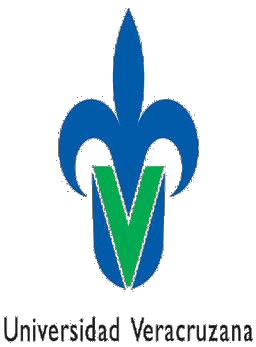                                          SOLICITUD DE INSCRIPCIÓN (ALTA*) DE CREDITOS				FACULTAD DE INGENIERÍA DE LA CONSTRUCCIÓN Y EL HÁBITATDATOS DEL ALUMNODATOS ACADEMICOSINSCRIPCION A EXPERIENCIAS EDUCATIVASTIPO DE INSCRIPCIONOBSERVACIONES:BOCA DEL RÍO, VER... VER., A            DE                                                        DE  	FIRMA DEL ALUMNO                                                                  FIRMA DEL SECRETARIO* Este trámite está sujeto a la revisión de la escolaridad y disposición de cupo para las altas de Experiencias Educativas. APELLIDO  PATERNO APELLIDO  MATERNONOMBRE (S)NOMBRE (S)ID MatrículaDOMICILIO ACTUALDOMICILIO ACTUALEN CASO DE EMERGENCIA AVISAR A:EN CASO DE EMERGENCIA AVISAR A:EN CASO DE EMERGENCIA AVISAR A:SERV. MEDICOCORREO ELECTRÓNICOCORREO ELECTRÓNICOTEL. PARTICULARTEL. PARTICULARTEL. DE LOS PADRESTEL. DE LOS PADRESCARRERACAMPUSPERIODO                     Boca del Río Ver.NRC        No. DEEXPERIENCIA EDUCATIVAINSCRIPCIÓN   No. OPT.No.NRCCREDITOSEXPERIENCIA EDUCATIVA    1ª.        2ª.      No. OPT.ELECTREINGRESOTRASLADOPOR REVALIDACIÓN O EQUIVALENCIA DE ESTUDIOSPOR REVALIDACIÓN O EQUIVALENCIA DE ESTUDIOSREINGRESO DE BAJATEMPORALTUTOR ACADEMICOFIRMA:FIRMA: